Rozpočtové opatření č. 46ObsahNávrhy změn schváleného rozpočtu na rok 2023 překládané orgánům města.Důvodová zprávaRozpočtové opatření č. 46 - Výkup nemovitostiV souvislosti s návrhem rady města na výkup objektu čp. 270 na ulici Bučovická ve Slavkově u Brna předkládá finanční odbor následující rozpočtové opatření. Dle zápisu z katastru nemovitostí se jedná o pozemek parc.č. 2567/6, druh pozemku zastavěná plocha a nádvoří o výměře 319 m2, na němž se nachází a je jeho součástí víceúčelová stavba čp. 270 a pozemku parc.č. 2567/5, druh pozemku zahrada o velikosti 366 m2. Na tomto pozemku se nachází parkovací stání. Budova je koncipovaná jako hotel s restaurací. Objekt je dvoupodlažní s 1.PP, 1.NP. a obytné podkroví. Cena 17.000.000 Kč je podložena znaleckým posudkem. Navýšení položky IR - výkupy nemovitostí o 17.000.000 Kč bude pokryto snížením Fondu rezerv a rozvoje. Zůstatek fondu rezerv a rozvoje je k 27. 6. 2023 ve výši 20.788.655,29 Kč.Tuto zprávu projednala rada města na své 27. schůzi dne 28. 6. 2023 a přijala následující usnesení:I. Rada města doporučuje zastupitelstvu městaschválit rozpočtové opatření v předloženém znění:II. Rada města doporučuje zastupitelstvu městaschválit čerpání Fondu rezerv a rozvoje ve výši 17.000.000 Kč na výkup nemovitosti.I. Zastupitelstvo města schvalujerozpočtové opatření v předloženém znění:II. Zastupitelstvo města schvaluječerpání Fondu rezerv a rozvoje ve výši 15.500.000 Kč na výkup nemovitosti.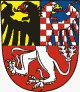 Č. náv. ROORJ§Pol.ORGÚZTextPříjmy (Kč)Výdaje (Kč)46413639613055IR - výkupy nemovitostí17 000 00046358115FO - čerpání FRR17 000 000Č. náv. ROORJ§Pol.ORGÚZTextPříjmy (Kč)Výdaje (Kč)46413639613055IR - výkupy nemovitostí17 000 00046358115FO - čerpání FRR17 000 000Č. náv. ROČ. ROORJ§Pol.ORGÚZTextPříjmy (Kč)Výdaje (Kč)4646413639613055IR - výkupy nemovitostí15 500 0004646358115FO - čerpání FRR15 500 000